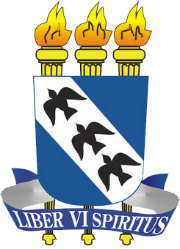 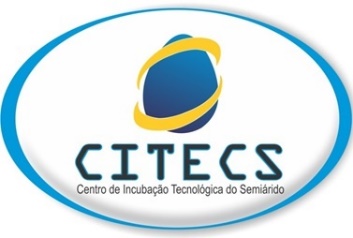 UNIVERSIDADE DO ESTADO DO RIO GRANDE DO NORTE PRÓ-REITORIA DE EXTENSÃOFACULDADE DE CIÊNCIAS ECONÔMICASDEPARTAMENTO DE ADMINISTRAÇÃO CENTRO DE INCUBAÇÃO TECNOLÓGICA DO SEMIÁRIDO RESULTADO FINAL DO PROCESSO DE INCUBAÇÃO DO CITECS_____________________________________Jacinta de Fátima Martins MalalaGerente Executiva do CITECSMOSSORÓ30.11.2017Nº de ordemEMPRESASResultadoColocação 1We Love Crepe 9,671º2Carvalho & Lima Consultoria Alimentar9,622º3PROSETCON9,323º4RN Premoldados 9,34º52D9,25º6La Fábrica9,06º7Ice Cone9,07º8Amanda Costa de Araújo ME 8,8 8º9Constanttini8,39º10Spa da Beleza7,910º